KEFRI/F/TSS/08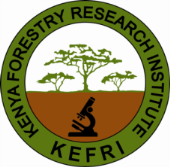 PRINTING REQUEST FORMDATENAMEITEM DESCRIPTIONQUANTITYSIGNATURE 